РОССИЙСКАЯ ФЕДЕРАЦИЯМУНИЦИПАЛЬНОЕ ОБЩЕОБРАЗОВАТЕЛЬНОЕ УЧРЕЖДЕНИЕ«ЛИЦЕЙ г. ДЕДОВСК»ГОРОДСКОГО ОКРУГА ИСТРА МОСКОВСКОЙ ОБЛАСТИ143530, г. Дедовск, ул. Энергетиков, дом 15                                               т. (49831) 7-76-41Открытое занятие «Я хочу быть здоров».Подготовила: воспитательТатьяна Игоревна Григорьева.Дедовск, 2022г.Цели:    Образовательные:закрепить представления детей о ценности здоровья, желание вести здоровый образ жизни;формировать умение бережного отношения к своему организму;совершенствовать знания детей о пользе витаминов, которые содержаться в продуктах; углублять знания детей о пользе витаминов, их значение для жизни и здоровья человека.    Развивающие:развивать память, внимание, наглядно-образное мышление; расширять и активизировать словарь.    Воспитательные:воспитывать чувство дружбы, взаимовыручки, коллективизма; бережное отношение к своему организму.    Словарная работа: витамины, расческа, мочалка, мыло жидкое, хозяйственное, туалетное.     Методы и приемы: объяснение, вопросы воспитателя, дидактическая игра «Полезное и неполезное», практическая деятельность, итог занятия.      Оборудование: карточки с изображением продуктов, предметы личной гигиены (зубная щетка, мыло, расческа, мочалка), «Полезное и неполезное», кукла-доктор, муляжи фруктов и овощей, корзина.Ход занятияОрганизационный момент.Вос-ль: Дружно за руки возьмемся, и друг другу улыбнемся.Вос-ль: «Здравствуйте!» Какой хороший день! Скажите, с чего мы начинаем наше утро дома?Дети: С зарядки, затем умываемся.Вос-ль:  Есть среди вас такие, кто не любит умываться, чистить зубы,              расчесываться?Дети: Нет.Вос-ль: Я вам сейчас покажу предметы, а вы из них выберите те, которые              нам нужны, чтобы быть чистыми.Дидактическая игра «Какие предметы гигиены нам нужны»На столе раскладываются различные предметы, из них дети вбирают предметы гигиены. Вос-ль: Молодцы, хорошо справились с заданием. Теперь вы всегда будете               чистыми.  Ведь грязь – это очень плохо! Давайте вспомним мышку, которая плохо мыла лапки.Звучит стихотворение: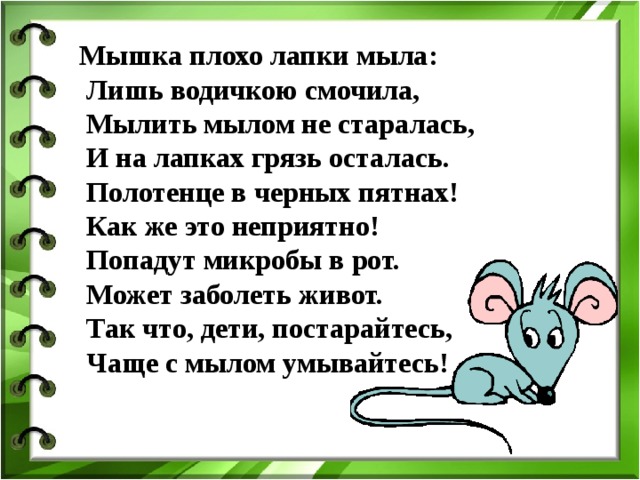 Вос-ль: Какой предмет необходим чтобы наше лицо и руки оставались чистыми?Дети: Мыло.Вос-ль: Мыло бывает жидким,  твердым, детским, хозяйственным,туалетным.Ребята, чтобы быть здоровым, мы по утрам не только       умываемся,но и делаем зарядку. Давайте покажем нашу зарядкуЗарядка «Птичья зарядка…»Раздается стук в дверь.Вос-ль: Ребята, отгадайте загадку и вы узнаете кто с нам пришел в гости.               Всех на свете он добрей,               Лечит он больных зверей,               И однажды бегемота               Вытащил он из болота.               Он известен, знаменит,               Это доктор… (Айболит).   Входит доктор (кукла)Доктор: Здравствуйте, ребята. Какие у вас розовые щечки, блестящие глазки.                Вы любите гулять? А много ли вы гуляете? Все ли из вас хорошо                кушают? Молодцы какие!                Ребята, а вы знаете, что много витаминов содержится в продуктах. Продукты бывают вредные и полезные. Какие вы знаете полезные продукты?Дети: Молоко, мясо, помидоры, огурцыВос-ль: Молодцы! А вредные продукты кто может назвать?Дети: чипсы, кока-кола, конфеты.Доктор-кукла: Всё правильно!Вос-ль: Ребята, а сейчас подойдите к столу, назовите и покажите продукты,              полезные для организма и вредные.Дидактическая игра «Полезное и неполезное».На столе лежат две корзины и маленькие картинки с изображением продуктов и муляжи.  Дети берут картинки и муляжи,  раскладывают по корзинам полезные и неполезные продукты.Доктор-кукла: Ребята, слепите мне, пожалуйста, овощи и фрукты, в которых много витаминов для моих больных.Вос-ль: Саша, что ты будешь лепить?Реб-к: Яблоко.Вос-ль: Даня, что ты слепишь?Реб-к: Морковку и банан.Лепка «Овощи и фрукты»Итог занятия.Вос-ль: Артур, а какие предметы гигиены ты знаешь?Реб-к: Мыло, мочалка,Вос-ль: Яна, помоги Артуру.Реб-к: Зубная щетка, зубная паста, расческа.Вос-ль: Какие вы знаете полезные продукты»?Реб-к: Морковь, абрикосы, арбузы.Вос-ль: Молодцы, ребята, спасибо. Наше занятие закончилось.Доктор-кукла: Спасибо, ребята. Ой, я чуть не забыла (показывает мультивитаминный сок). Я вам принесла витамины, угощайтесь.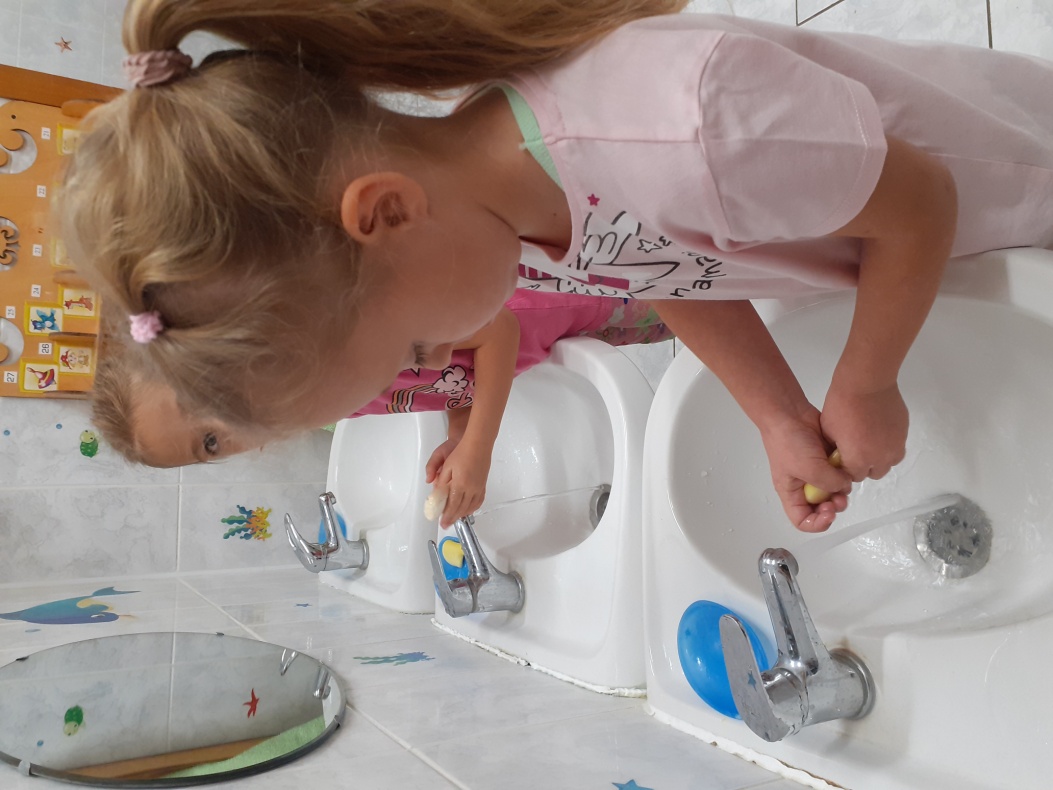 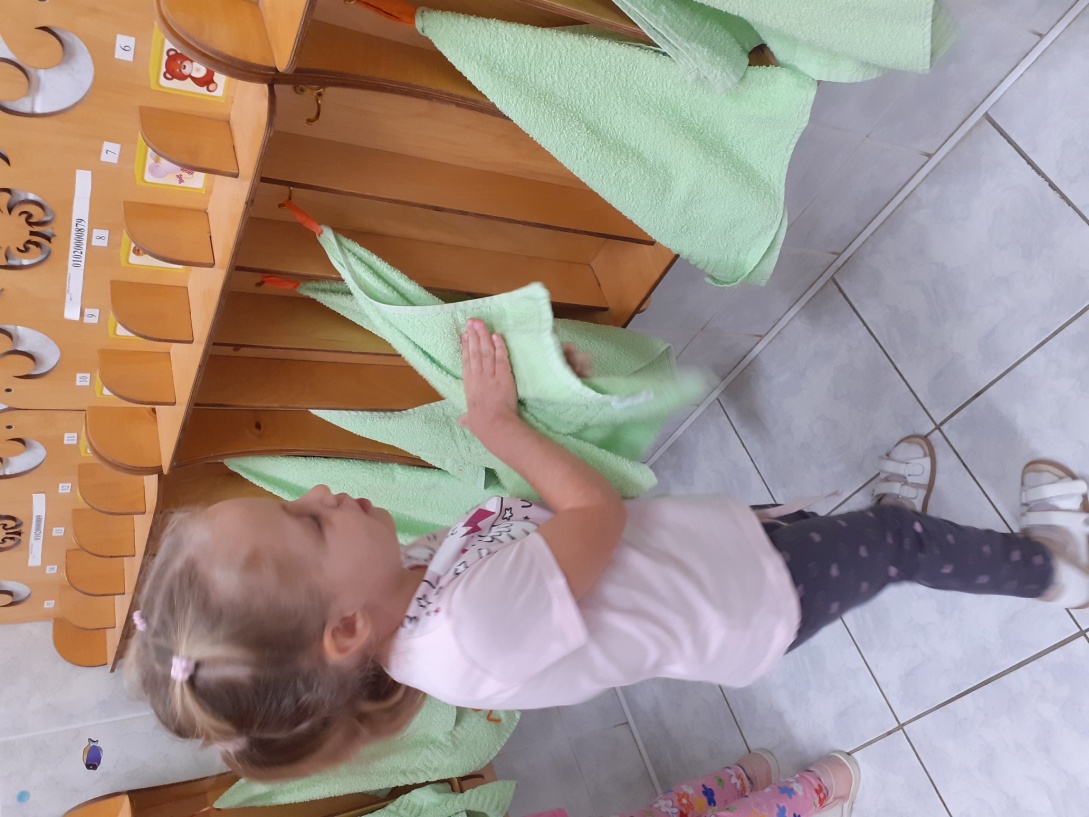 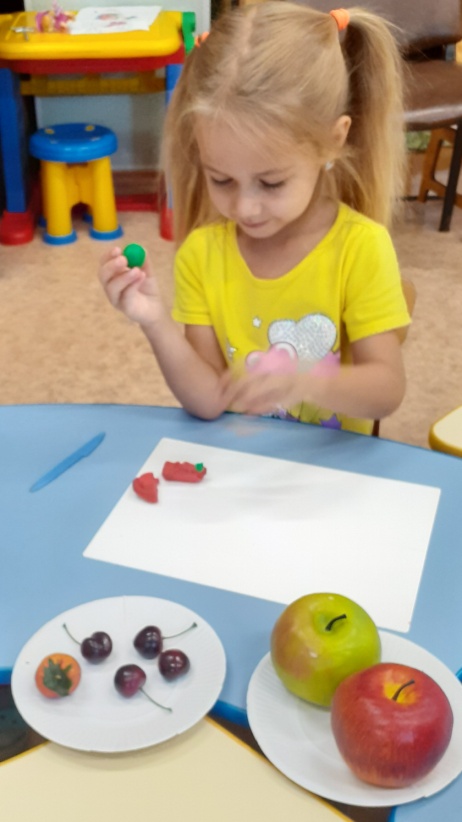 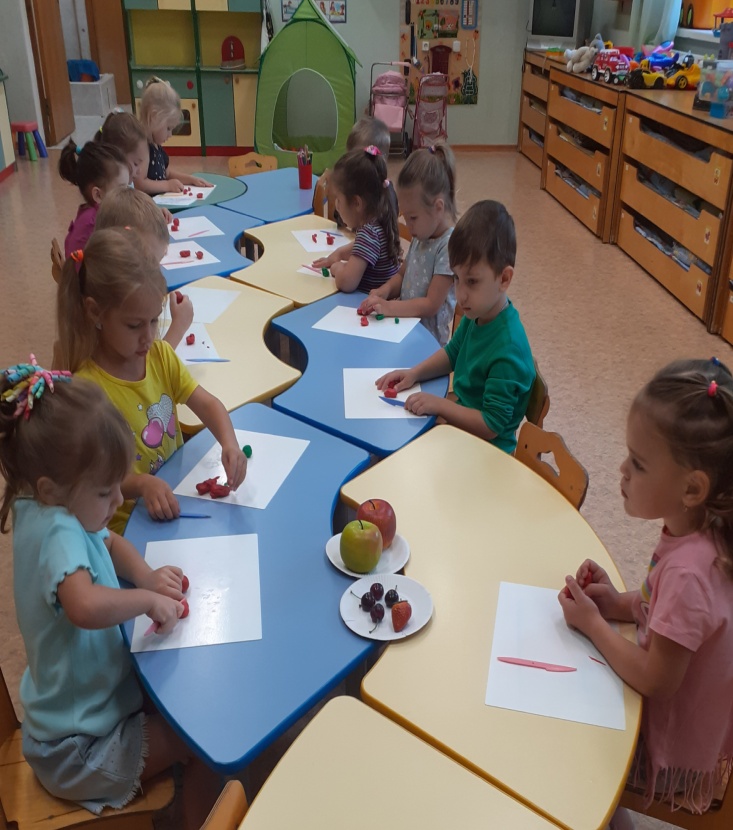 